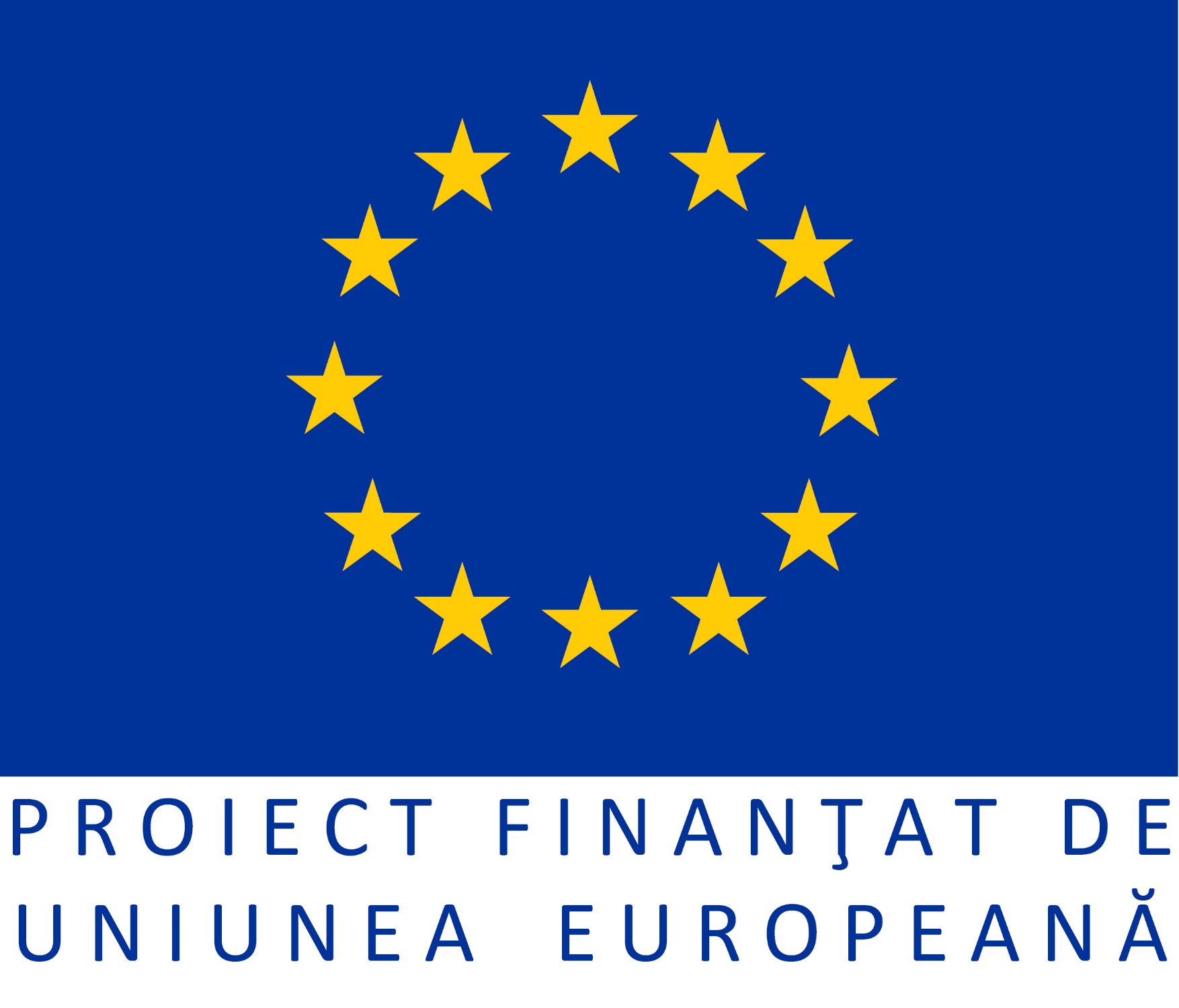 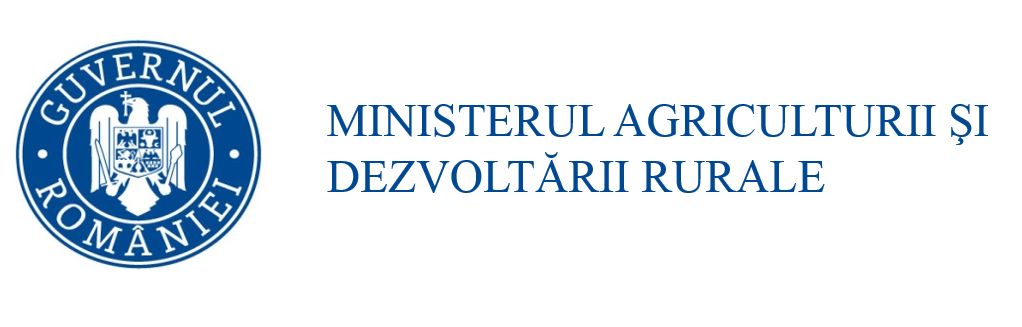 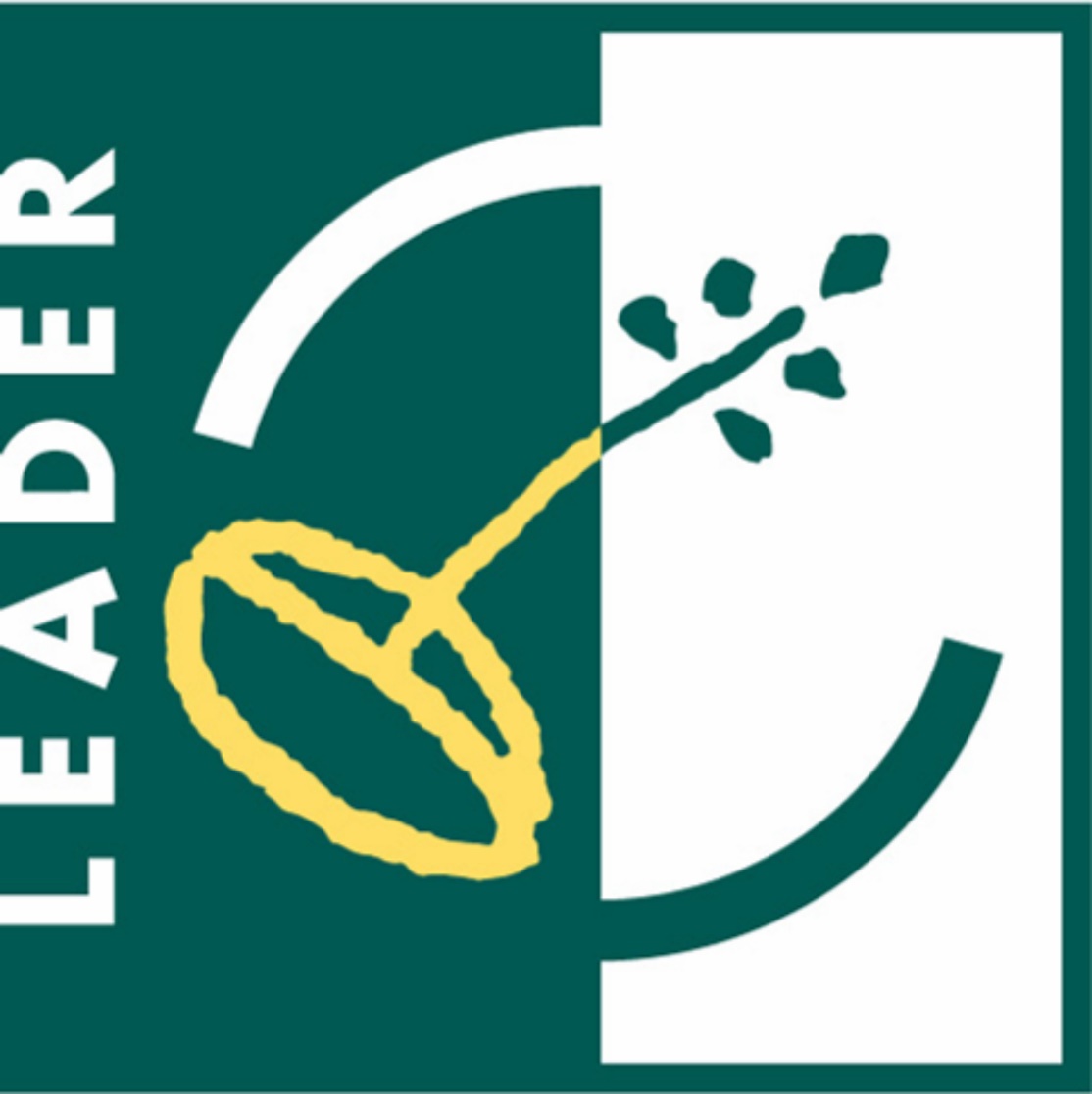 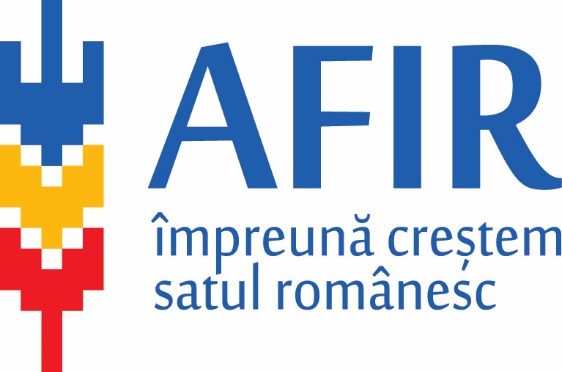 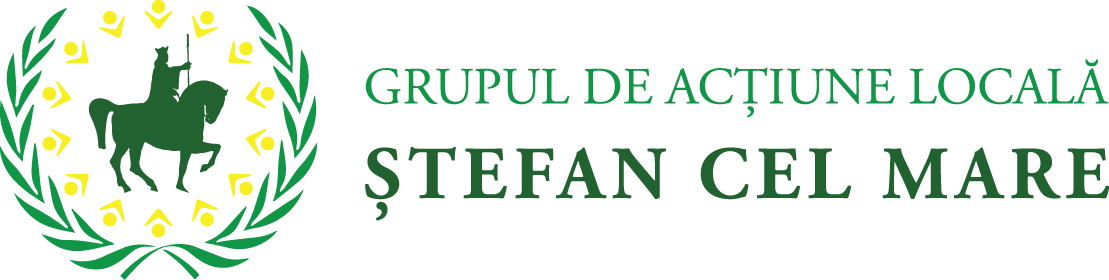 ANEXA 17SCM.03  - FIŞA DE VERIFICARE PE TERENMăsurii 4.4/6B – Dezvoltarea unor UAT-uri viabile prin inovare socială în teritoriul GALSubmăsura 19.2 - ”Sprijin pentru implementarea acțiunilor în cadrul strategiei de dezvoltare locală”Denumire solicitant: .......................................................................................................................................Statutul juridic: ………………………………………………………………………………………………………..Date personale (reprezentant legal al solicitantului) Nume:………………………………………………………………………................................................................... Prenume:……………...……………………………………………………................................................................. Funcţie:…………………………........................................................................................................................................Titlul proiectului: ………………………………………………………………………………..……………………...
Perioada sesiunii de depunere de proiecte la GAL:  ............................................................................. Număr și data înregistrării proiectului la GAL: ......................................................................................Obiectivul și tipul proiectului: .......................................................................................................................Amplasarea proiectului* ................................................................................  (localitate/localități)DATA VIZITEI PE TEREN___________________________________Localizare (Comuna/Oraș/Județ)________________________________Persoana întâlnită (nume şi funcţie):_____________________________Semnatura __________________________________________Concluzii	Cele observate în cursul verificării pe teren corespund cu Cererea de finanţare?                                                                                       DA			NU(Se vor analiza răspunsurile la  Sectiunile 1 și 2 și în functie de rezultatul acestora se va bifa și contrabifa de experții verificatori Concluzia verificarii pe teren.)Observații (se va completa de către experții GAL Ștefan cel Mare):*Vor fi menționate la rubrica „Observații” toate aspectele neclare întampinate la studierea documentației în birou și efectuarea verificării pe teren și orice alte constatări ale experților care pot afecta implementarea proiectului.____________________________________________________________________________________________________________________________________________________________________________________________________________________________________________________________________________________________________________________________________________________________________________________________________________________________________________________________________________________________________________Aprobat,Manager GAL/Președinte GAL Ștefan cel MareNume/Prenume____________________Semnătura  	Data 	/ 	/ 	 Am luat la cunoştinţă, Reprezentant legal al solicitantului:    Nume/Prenume				  Semnătura			    Data 	/ 	/                         Metodologia de verificare pe terenExperții GAL pot efectua vizite pe teren, dacă se consideră necesar. Scopul verificării pe teren este de a verifica datele și informațiile cuprinse în anexele tehnice și administrative ale Cererii de Finațare și concordanța acestora cu elementele existente pe aplasamentul propus.În cazul în care proiectul face obiectul controlului pe teren, solicitantul va fi notificat cu privire la acest aspect, acestuia i se va înmâna o copie a Fișei de verificare pe teren, întocmită de GAL Ștefan cel Mare.Pentru proiectele supuse vizitei pe teren, concluzia privind respectarea condițiilor de eligibilitate se va realiza după verificarea pe teren.Expertul va completa în Fișa de verificare pe teren data la care s-a efectuat vizita pe teren, localizarea proiectului (conform cererii de finanțare – sat/comuna/oraș) precum și persoana care l-a însoțit pe expert la verificarea pe teren (numele și funcția acesteia – reprezentant legal/un împuternicit al acestuia).Experții vor bifa în coloanele corespunzătoare din tabel; Experții vor bifa în coloanele corespunzatoare din tabel; Experții vor bifa în coloanele din tabel – dacă reprezentantul legal/ un împuternicit al acestuia nu permite accesul la obiectivul de investiție, aceștia vor bifa în coloana Nu și vor inscrie la rubrica Observații.Pentru investițiile noi se verifica existența terenului pe care va fi amplasata investiția, conform Cererii de Finanțare și localizării acesteia. ; Pentru investițiile noi se va verifica amplasamentul în concordanţă cu certificatul de urbanism. De asemenea se va verifica daca amplasamentul specificat în cererea de finanțare este în concordanță cu informațiile furnizate în avizele solicitate prin certificatul de urbanism.Pentru modernizări se verifica daca amplasarea construcției existente, care urmează să fie modernizată, corespunde cu cea din Cererea de Finanțare și din documentele anexate Cererii de Finanțare.     Atât pentru modernizare, extindere, renovare cât și pentru invesție nouă, se verifică pe teren dacă proiectul are acces la infrastructura de baza (drumuri principale, electricitate, apă, canalizare etc.), conform celor specificate în studiul de fezabilitate.    La rubrica Observații se vor preciza în mod explicit elementele de infrastructură existente, precum şi dacă acestea corespund cu cele descrise în studiul de fezabilitate.Daca investiția se referă la modernizarea, renovarea unei clădiri se verifică existența clădirii și dacă clădirile existente propuse a fi modernizate sau renovate corespund cu specificaţiile din expertiza tehnică (stadiul fizic, starea fizică şi gradul de uzură) şi cu cea descrisa în studiul de fezabilitate. În varianta în care se solicită prin proiect continuarea unui obiectiv realizat parţial de beneficiar din   fonduri proprii, se va prezenta expertiza tehnica a lucrării existente.  În cazul lucrărilor existente care nu au avut la bază un proiect tehnic şi autorizaţie de construcţie se va prezenta un raport de expertiză pentru a certifica rezistenţa şi stabilitatea construcţiei. În studiul de fezabilitate proiectantul va propune soluția tehnica pentru modernizarea /renovarea construcției. Daca proiectul se referă la achiziționarea unor noi dotări se verifica daca acestea au legatură cu proiectul propus spre finanțare în conformitate cu prevederile din studiului de fezabilitate/memoriului justificativ.  Aceste date se înscriu la  rubrica Observații. Experții trebuie să realizeze fotografii document relevante pentru proiect (teren, căi de acces, utilaje, remiza unde depoziteaza utilajele). Acestea sunt obligatoriu de făcut și vor fi atasate Fișei de verificare pe teren.În cazul în care solicitantul a mai realizat un proiect cu finanțare prin FEADR, experții verifică dacă investiția din proiectul prezentat a mai fost inclusa în proiectul finalizat. (daca este cazul)Aceste date se înscriu la  rubrica Observații .Se verifică dacă sunt corelate informațiile prezentate în Studiul de Fezabilitate și Planul Urbanistic Genera/Certificatul de urbanism, în special pentru investițiile în infrastructura de baza (rețeaua de drumuri, ul GALintei școlilor din teritoru selectie ( s-a modificat punctajul pt ca nu mai este criteriul cu locuri de munca)etc.).      Aceste date se înscriu la rubrica Observații .Pentru investițiile în infrastructura fizică de bază se va verifica dacă terenul pe care este amplasată investiția se regăsește în inventarul domeniului public al primăriei (în cazul în care cladirea/ terenul este proprietatea publica a primăriei/lor), întocmit conform legislației în vigoare, însoţit de acordul autorității deținătoare (în cazul în care terenul este inclus în proprietatea publică sau administrarea unei autorități publice locale, alta decât solicitantul, daca este cazul) și avizul administratorului terenului aparținand domeniului public, altul decat cel administrat de primărie, daca este cazul.      Aceste date se înscriu la rubrica Observații.Pentru investițiile care se referă la achiziționarea de utilaje și echipamente pentru serviciile publice (de deszăpezire, întreținere spații verzi etc.) experții verifică în fisele de inventar dacă solicitantul mai are sau nu in inventar astfel de echipamente. Aceste date se înscriu la rubrica Observații.Experţii GAL care întocmesc documentele de verificare îşi concretizează verificarea prin înscrierea unei bife („√”) în câmpurile respective. Nr.Crt.Obiectul analizei / verificăriiExpertRezultatul verificăriiRezultatul verificăriiRezultatul verificăriiRezultatul verificăriiRezultatul verificăriiRezultatul verificăriiNr.Crt.Obiectul analizei / verificăriiExpertDocumentareDocumentareDocumentareLa locul investițieiLa locul investițieiLa locul investițieiNr.Crt.Obiectul analizei / verificăriiExpertDaNuNu este cazulDaNuNu este cazul1Solicitantul, prin reprezentantul legal sau un împuternicit al acestuia,   s-a prezentat la data, locul și ora programată pentru începerea verificării?Expert 11Solicitantul, prin reprezentantul legal sau un împuternicit al acestuia,   s-a prezentat la data, locul și ora programată pentru începerea verificării?Expert 22Solicitantul a participat nemijlocit prin reprezentantul legal / un împuternicit al acestuia la toate etapele de verificare pe teren a Cererii de Finanțare?Expert 12Solicitantul a participat nemijlocit prin reprezentantul legal / un împuternicit al acestuia la toate etapele de verificare pe teren a Cererii de Finanțare?Expert 23Solicitantul a asigurat accesul neîngrădit  la obiectivul de investiție?Expert 13Solicitantul a asigurat accesul neîngrădit  la obiectivul de investiție?Expert 24Localizarea / amplasarea proiectului este conformă cu cea specificata de solicitant în Cererea de Finanțare și în documentele anexate Cererii de Finanțare?Expert 14Localizarea / amplasarea proiectului este conformă cu cea specificata de solicitant în Cererea de Finanțare și în documentele anexate Cererii de Finanțare?Expert 25Infrastructura existentă folosită pentru realizarea proiectului (drum de acces pe teren proprietate, infrastructura rutieră internă, utilități și racorduri) corespunde cu descrierea dată în cererea de finanţare?Expert 15Infrastructura existentă folosită pentru realizarea proiectului (drum de acces pe teren proprietate, infrastructura rutieră internă, utilități și racorduri) corespunde cu descrierea dată în cererea de finanţare?Expert 26Descrierile tehnice despre obiectul de investitii pentru modernizări, renovari oferite în cadrul studiului de fezabilitate corespund realităţii și sunt în concordanța cu Expertiza tehnica de specialitate și cu Raportul privind stadiul fizic al lucrărilor?Expert 16Descrierile tehnice despre obiectul de investitii pentru modernizări, renovari oferite în cadrul studiului de fezabilitate corespund realităţii și sunt în concordanța cu Expertiza tehnica de specialitate și cu Raportul privind stadiul fizic al lucrărilor?Expert 27 Au fost realizate fotografii document relevante pentru proiect pentru prezentarea situatiei existente în ceea ce priveşte amplasamentul proiectului (investiții noi sau modernizare și activele și mijloacele fixe prezentate în Studiul de fezabilitate/Memoriul justificativ) la data vizitei pe teren? Expert 17 Au fost realizate fotografii document relevante pentru proiect pentru prezentarea situatiei existente în ceea ce priveşte amplasamentul proiectului (investiții noi sau modernizare și activele și mijloacele fixe prezentate în Studiul de fezabilitate/Memoriul justificativ) la data vizitei pe teren? Expert 28Investiția propusă prin proiect a fost inclusă în proiectul FEADR anterior realizat?Expert 18Investiția propusă prin proiect a fost inclusă în proiectul FEADR anterior realizat?Expert 29Există concordanță între investiția propusă de solicitant în Studiul de Fezabilitate și Planul Urbanistic General/Certificatul de urbanism?Expert 19Există concordanță între investiția propusă de solicitant în Studiul de Fezabilitate și Planul Urbanistic General/Certificatul de urbanism?Expert 210Pentru investițiile în infrastructura fizica de baza promovate de comune / orașe / ADI, regimul juridic al terenului pe care se execută investiția este în proprietate publică?Expert 110Pentru investițiile în infrastructura fizica de baza promovate de comune / orașe / ADI, regimul juridic al terenului pe care se execută investiția este în proprietate publică?Expert 211Pentru investitiile privind achizitionarea de utilaje si echipamente pentru serviciile publice: Solicitantul a prezentat fisele de inventar?Expert 111Pentru investitiile privind achizitionarea de utilaje si echipamente pentru serviciile publice: Solicitantul a prezentat fisele de inventar?Expert 2Întocmit: Expert 1 GAL Ștefan cel MareNume/Prenume  _____________________   Semnătura  	_______________Data 	/ 	/ 	Verificat: Expert 2 GAL Ștefan cel MareNume/Prenume ______________________Semnătura  	_______________Data 	/ 	/ 	